Retroalimentación guía N° 16 Educación Física y Salud5° Básico                                 Hábitos de visa saludable Ejercitación de contenidosSegún lo visto en la clase escribe y responde en tu cuaderno.Responde según corresponda.Define la palabra ansiedad, según lo mencionado en la clase.__Es una sensación de preocupación ante un hecho que está sucediendo o sucederá. de la cual se siente difícil controlar. _________________________Nombra un hábito postural que debes realizar al realizar tus guías.___El hábitos postural que siempre se debe recordar al realizar las guías es el hábito postural, es importante mantener una buena postura al realizar las clases y las guías. Como afecta la salud la cuarentena y menciona 2 ejemplos.¿Cuáles son las recomendaciones para combatir el encierro y ansiedad en la cuarentena?Nombra los 5 ejercicio propuesto en la actividad semanal.1: …10 sentadillas…………………….               4: …8 elevaciones con botella…………2: …5 flexiones de codo……………                5: 10 segundos de plancha………………3: …8 estocadas……………………….Dibuja los implemento que se solicitaron para bailar la Cacharpaya, que tienen en común tanto hombre como mujeres.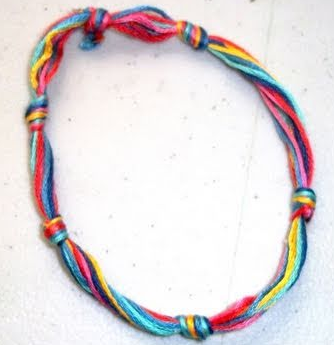 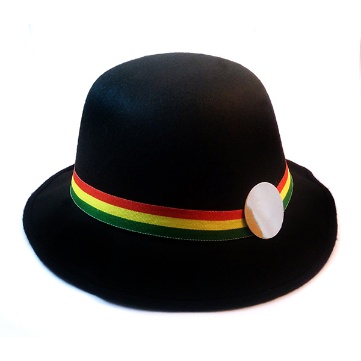 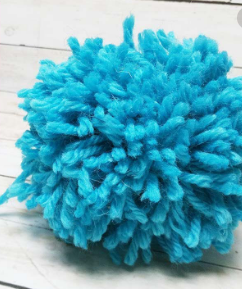 